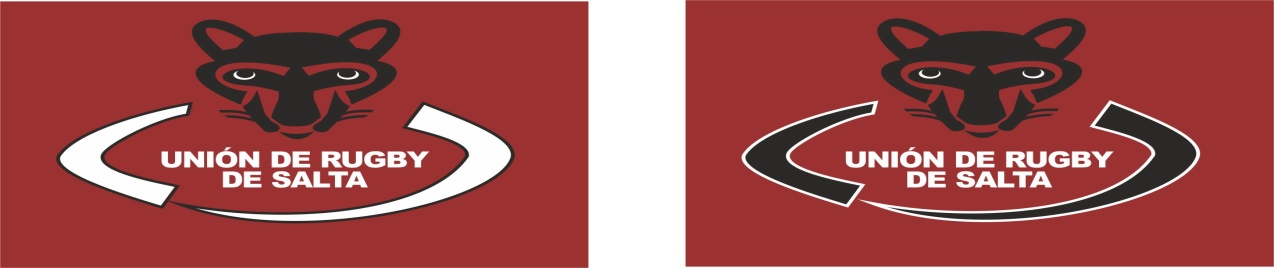 UNION DE RUGBY DE SALTA		BOLETIN N° 36/18CONSEJEROS PRESENTES: MARTEARENA, Carlos - MARTINEZ, Marcelo - MUÑOZ, Oscar - MONTIVERO, Agustín - DAL BORGO, Mario - IRAZUSTA, Roberto  - FORTUNY, Ricardo - LOPEZ FLEMING, Sebastián - QUINTANA, Ramiro - CABRERA, Raúl - ZAPATA, Fernando - CONSEJEROS AUSENTES: ALBERTINI, Carlos - PATRON, Marcos - ELIAS, Eduardo - LOPEZ, Daniel - ZOTTOS, JorgeDELEGADOS DE CLUB: Tigres, Gimnasia y Tiro, Jockey Club, UniversitarioPROXIMA REUNION CONSEJO DIRECTIVO: MARTES, 23 de octubre de 2018 – 20:30 hsWEB OFICIAL: http://unionderugbydesalta.com/ursMail Oficial URS: Se recuerda que la única dirección electrónica válida para recibir notas, solicitudes, informes y demás comunicaciones es: urugsalta@arnetbiz.com.arCOMISION DE DISCIPLINA                                                                                  RESOLUCIONES: Se encuentra inhabilitado el jugador Cornejo Maximiliano de Tartagal Rc hasta que presente su decargo por la expulsión de fecha 30/09.Se encuentran inhabilitados los jugadores de Suri RC Santiago Lopez y Marcelo Flores hasta que presenten su descargo por la expulsión de fecha 30/09.-Nota Aclaración: Se deja constancia a todos los clubes dependientes de esta Union, que las suspensiones de jugadores y demás son por “semanas deportivas” no semanas corridas.-CIRCUITO DE COMPETENCIA FEMENINO RUGBY MODALIDAD SEVENUNION DE RUGBY DE SALTAREGLAMENTO DE COMPETENCIADENOMINACIÓN: 	“Torneo Clausura”MODALIDAD: 	Se desarrollará en dos zonas, Norte y Sur disputándose dos fechas clasificatorias en los días tentativos del 22 de septiembre y 20 de octubre y una fecha final con día tentativo el 3 de noviembre, para definir los campeones de Oro, Plata y Bronce.PARTICIPANTES:	 Los clubes de las Uniones de rugby de Salta, con sus planteles femeninos debidamente registrados en el BD-UAR, quedando organizados de la siguiente manera, Zona Norte: Tartagal RC; Pichanal RC; Irigoyen RC; Zenta RC; Aero Orán RC; Zona Sur: Católica Vaqueros RC; UNSa RC; Central Norte; Vallistos; La Caldera; Rosario RC y los clubes invitados de la Unión Jujeña.ORGANIZADORES:	 Son los principales organizadores y fiscalizadores de la competencia:1- La comisión de Juego de la Unión de Rugby de Salta (URS), 2- Los Oficiales Provinciales de Desarrollo zona Norte y Sur de la URS, 3- Los referentes de aquel club que reciba en su predio la fecha que corresponda, determinándose las localías para las dos primeras fechas clasificatorias, la de aquellos clubes que aún no han tenido un encuentro en su localidad, en tanto que la localía para la fecha que define campeones dependerá de la clasificación de los clubes que posean predio y cancha, en primer lugar, la cantidad de puntos obtenidos en las fechas clasificatorias con respecto a los otros que disputarán la misma copa y la cantidad de jugadoras fichadas.CLASIFICACIÓN: 	De la disputa de las dos fechas clasificatorias resultará el orden clasificatorio por acumulación de puntos del primero en adelante, de resultar empatados en una posición se determinará: resultados de los enfrentamientos entre ambos clasificados, tries a favor, conversiones a favor, mayor cantidad de jugadoras fichadas, sorteo por moneda. Los dos primeros de cada zona disputan un cuadrangular por Copa de Oro, tercero y cuarto de cada zona disputan un cuadrangular por Copa de Plata, los restantes disputan Copa de Bronce.DISPUTA: 	Los clubes participantes deberán confirmar su asistencia a la disputa de la fecha con 72 hs. (setenta y dos horas) de anticipación para la elaboración del fixture correspondiente el que puede contemplar 1 (una), 2(dos) y hasta 3 (tres) zonas y clasificación final, dependiendo de la cantidad de equipos confirmados, la cantidad de canchas y la disponibilidad de horario, los clubes participantes colaborarán con el club anfitrión con el aporte de $100,00.- (cien pesos) por jugador para cubrir gastos de tercer tiempo, médico, ambulancia y árbitros los cuales serán responsabilidad del club local; las unión organizadora asignará los arbitrajes correspondientes en cada caso.DISCIPLINA: 	Las jugadoras quedan sujetas al tribunal de disciplina de la URS para los casos en que correspondan castigos por su actuación y se hayan informado debidamente los incidentes, durante la disputa de las fechas de competencia, la amarilla agravada inhibe a la jugadora de la disputa del siguiente partido y la tarjeta roja la inhibe de la disputa del resto de la fecha y queda sujeta al castigo del tribunal de disciplina de mediar informe por parte del árbitro.IMPREVISTOS: 	Aquellas situaciones e incidentes no previstos en el presente reglamento de torneo, o en reglamento de la disputa de la fecha serán resueltas “in situ” por los organizadores atendiendo los lineamientos del reglamento general de competencias de la URS.RESOLUCIONES CONSEJO DIRECTIVOEl H.C.D. resuelve aplicar una multa de $ 1.200 a aquellos clubes que no cumplan con la carga de incidencias en los partidos oficiales disputados en la presente temporada, de acuerdo al detalle que se informa en el presente boletínA todos los Clubes: Se solicita a los Clubes que no pueden hacer jugar jugadores no fichados, que sean cuidadosos en este tema por que se tomaran sanciones importantes para el club, en el caso de detectarlo.-El H.C.D. resuelve ampliar el alcance de la promoción del fichaje a todos los clubes de esta Unión con la modalidad de que se inscriben dos jugadores y se paga arancel por uno solo (2x1).El H.C.D. felicita a la Srta. María Cabañas por su participación como referee en los Juegos Olímpicos de la Juventud Buenos Aires 2018 como así también al Sr. Diego Gastón Rodriguez, quién obtuvo la medalla de oro en Rugby 7s Masculino como coach del representativo nacional.Torneo Provincial de Desarrollo: La final de la zona re ubicación se disputará el sábado 27 de octubre. Para definir la condición de local se realizará un sorteo por la tómbola salteña nocturna del día 22 de octubre. Será “par” Mosconi RC e “impar” Gimnasia y Tiro.Seleccionado de Seven: El HCD ha resuelto designar como entrenadores del seleccionado de Seven a los Sres. Diego Rodriguez, Head Coach, y Pablo Saravia, para la temporada 2018.FechaOrigenDetalleContacto 10-oct-18UNION ARGENTINA DE RUGBYCAMPEONATO M16 DESARROLLO - HOTELESSILVANA LOZADA 10-oct-18PICHANAL RUGBY CLUBSOLICITUD DE REPROGRAMACION DE PARTIDO PICHANAL RC VS IRIGOYEN RCLUIS PABLO PANCHO 11-oct-18OTROSLISTA LARGA DE III JUEGOS DE PLAYA - ROSARIOHUGO WALTER RIVERO 11-oct-18UNION ARGENTINA DE RUGBYREUNION DE ADMINISTRADORES DE UNIONES PROVINCIALESSILVANA LOZADA 12-oct-18UNIVERSITARIO - SALTAUNIVERSITARIO RC - NOTA RECEPCION JUVENILES DE TARCOSPABLOS ORIZ 12-oct-18OTROSNOTA DE LOS PERALES R.C.UNION JUJEÑA DE RUGBY 12-oct-18SURINOTA DEL 9/10ELISEO GAUNA 12-oct-18UNION ARGENTINA DE RUGBYCAMPEONATO DESARROLLO M16 - REGLAMENTOSILVANA LOZADA 12-oct-18UNION ARGENTINA DE RUGBYINCORPORACION EN COMPETENCIA Y DESARROLLO - RAMIRO ALMASQUESILVANA LOZADA 15-oct-18JOCKEY CLUB DE SALTANOTA PARA URT CAMBIO DE FECHAS 2 Y 3REINALDO GARCIA GAMBETTA 15-oct-18TIRO FEDERAL - SALTAHORARIO JUVENILES STGO LAWN TENNISPAULINO HERRERA 16-oct-18PICHANAL RUGBY CLUBNOTA A LA UNIONLUIS PABLO PANCHO 16-oct-18TIRO FEDERAL - SALTACAMBIO DE DIA DEL PARTIDO COIPU VS TIRO FEDERALPABLO ANGEL LIZONDO MOLINA 16-oct-18TIGRES R.C. - SALTASOLICITUD DE CAMBIO DE DIA DEL PARTIDOMACARENA BURGOS 16-oct-18GIM. Y TIROGYT REPROGRAMACIONMARIA ESTER HERRERA 16-oct-18OTROSNOTA INFORMATIVAORGANO FISCLIZADOR DE LA U.R.S. 16-oct-18TIGRES R.C. - SALTASOLICITUD DE CAMBIO DE HORARIOMACARENA BURGOSNota: Se realiza un llamado de atención a todos los clubes  dependientes de esta Union a fin de que mantengan la disciplina de sus respectivas parcialidades en los diferentes partidos a disputarse, limitándose únicamente a alentar a su club sin agresiones al rival.TORNEO REGIONAL DEL NORTE - ZONA CAMPEONATO - SUPER 10TORNEO REGIONAL DEL NORTE - ZONA CAMPEONATO - SUPER 10TORNEO REGIONAL DEL NORTE - ZONA CAMPEONATO - SUPER 10TORNEO REGIONAL DEL NORTE - ZONA CAMPEONATO - SUPER 10TORNEO REGIONAL DEL NORTE - ZONA CAMPEONATO - SUPER 10TORNEO REGIONAL DEL NORTE - ZONA CAMPEONATO - SUPER 10TORNEO REGIONAL DEL NORTE - ZONA CAMPEONATO - SUPER 10TORNEO REGIONAL DEL NORTE - ZONA CAMPEONATO - SUPER 10FECHAHORADIVISIÒNCANCHALOCALVISITANTEARBITROOBSERVACIONES20/10/1814:45InterAguara GuazuHuirapucaJockey Club20/10/1816:30PrimeraAguara GuazuHuirapucaJockey Club20/10/1814:45InterUniversitarioUniversitarioOld Lions20/10/1816:30PrimeraUniversitarioUniversitarioOld LionsTORNEO REGIONAL DEL NORTE - ZONA PROMOCIONTORNEO REGIONAL DEL NORTE - ZONA PROMOCIONTORNEO REGIONAL DEL NORTE - ZONA PROMOCIONTORNEO REGIONAL DEL NORTE - ZONA PROMOCIONTORNEO REGIONAL DEL NORTE - ZONA PROMOCIONTORNEO REGIONAL DEL NORTE - ZONA PROMOCIONTORNEO REGIONAL DEL NORTE - ZONA PROMOCIONTORNEO REGIONAL DEL NORTE - ZONA PROMOCIONFECHAHORADIVISIÒNCANCHALOCALVISITANTEARBITROOBSERVACIONES20/10/1814:45InterTigresTigresSantiago Rugby20/10/1816:30PrimeraTigresTigresSantiago Rugby20/10/1814:45InterJockey TucJockey TucGimnasia y Tiro20/10/1816:30PrimeraJockey TucJockey TucGimnasia y Tiro20/10/1814:45InterCoipuCoipuTiro Federal20/10/1816:30PrimeraCoipuCoipuTiro FederalTORNEO PROVINCIAL DE DESARROLLO "EDUARDO FEDERICO VICEDO" - ZONA CAMPEONATOTORNEO PROVINCIAL DE DESARROLLO "EDUARDO FEDERICO VICEDO" - ZONA CAMPEONATOTORNEO PROVINCIAL DE DESARROLLO "EDUARDO FEDERICO VICEDO" - ZONA CAMPEONATOTORNEO PROVINCIAL DE DESARROLLO "EDUARDO FEDERICO VICEDO" - ZONA CAMPEONATOTORNEO PROVINCIAL DE DESARROLLO "EDUARDO FEDERICO VICEDO" - ZONA CAMPEONATOTORNEO PROVINCIAL DE DESARROLLO "EDUARDO FEDERICO VICEDO" - ZONA CAMPEONATOTORNEO PROVINCIAL DE DESARROLLO "EDUARDO FEDERICO VICEDO" - ZONA CAMPEONATOTORNEO PROVINCIAL DE DESARROLLO "EDUARDO FEDERICO VICEDO" - ZONA CAMPEONATOFECHAHORADIVISIÒNCANCHALOCALVISITANTEARBITROOBSERVACIONES20/10/1816:00PreUniversitario 3UniversitarioSuripendiente 7° fecha20/10/1816:30PreTartagalTartagalZentapendiente 6° fechaUAR - TORNEO REGIONAL JUVENILUAR - TORNEO REGIONAL JUVENILUAR - TORNEO REGIONAL JUVENILUAR - TORNEO REGIONAL JUVENILUAR - TORNEO REGIONAL JUVENILUAR - TORNEO REGIONAL JUVENILUAR - TORNEO REGIONAL JUVENILUAR - TORNEO REGIONAL JUVENILFECHAHORADIVISIÒNCANCHALOCALVISITANTEARBITROOBSERVACIONES20/10/1810:30M15Tiro FederalTiro FederalSantiago LTZona 120/10/1814:30M15TigresTigresLinceZona 120/10/1815:00M15Santiago RSantiago RJockey ClubZona 220/10/1815:00M15Gimnasia y TiroGimnasia y TiroCardenalesZona 220/10/1815:00M15Universitario 3UniversitarioJockey TucZona 320/10/1813:30M16Tiro FederalTiro FederalSantiago LTZona 120/10/1814:30M16TigresTigresLinceZona 120/10/1815:00M16Santiago RSantiago RJockey ClubZona 220/10/1815:00M16Gimnasia y TiroGimnasia y TiroCardenalesZona 220/10/1815:00M16Universitario 2UniversitarioJockey TucZona 320/10/1812:00M17Tiro FederalTiro FederalSantiago LTZona 120/10/1816:00M17TigresTigresLinceZona 120/10/1816:30M17Santiago RSantiago RJockey ClubZona 220/10/1816:30M17Gimnasia y TiroGimnasia y TiroCardenalesZona 220/10/1816:30M17Universitario 5UniversitarioJockey TucZona 320/10/1815:00M19Tiro FederalTiro FederalSantiago LTZona 120/10/1816:00M19TigresTigresLinceZona 120/10/1816:30M19Santiago RSantiago RJockey ClubZona 220/10/1816:30M19Gimnasia y TiroGimnasia y TiroCardenalesZona 220/10/1816:30M19Universitario 2UniversitarioJockey TucZona 3TORNEO CLAUSURA FEMENINOTORNEO CLAUSURA FEMENINOTORNEO CLAUSURA FEMENINOTORNEO CLAUSURA FEMENINOTORNEO CLAUSURA FEMENINOTORNEO CLAUSURA FEMENINOTORNEO CLAUSURA FEMENINOTORNEO CLAUSURA FEMENINOFECHAHORADIVISIÒNCANCHALOCALVISITANTEARBITROOBSERVACIONES20/10/1813:30FemAero OránAero Orán Zenta - Tartagal - Yrigoyen - Pichanal - LapachoAMISTOSOSAMISTOSOSAMISTOSOSAMISTOSOSAMISTOSOSAMISTOSOSAMISTOSOSAMISTOSOSFECHAHORADIVISIÒNCANCHALOCALVISITANTEARBITROOBSERVACIONES20/10/1816:00PreJockey (Las Costas)CaVaGyTENCUENTRO RUGBY INFANTILENCUENTRO RUGBY INFANTILENCUENTRO RUGBY INFANTILENCUENTRO RUGBY INFANTILENCUENTRO RUGBY INFANTILENCUENTRO RUGBY INFANTILENCUENTRO RUGBY INFANTILENCUENTRO RUGBY INFANTILFECHAHORADIVISIÒNCANCHALOCALVISITANTEARBITROOBSERVACIONES20/10/1810:00M6 a M13GyTGyTJockey Blanco20/10/1810:00M6 a M13Jockey (Las Costas)Jockey RojoTigres20/10/1810:00M14GyTGyTJockey - Tigres20/10/1810:00M6 a M14UniversitarioUniversitarioTiro F - Suri - CaVa